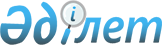 О внесении изменений в решение Целиноградского районного маслихата от 23 декабря 2016 года № 82/10-6 "О районном бюджете на 2017-2019 годы"Решение Целиноградского районного маслихата Акмолинской области от 22 февраля 2017 года № 94/11-6. Зарегистрировано Департаментом юстиции Акмолинской области 24 февраля 2017 года № 5770      Примечание РЦПИ.

      В тексте документа сохранена пунктуация и орфография оригинала.

      В соответствии со статьей 109 Бюджетного кодекса Республики Казахстан от 4 декабря 2008 года, подпунктом 1) пункта 1 статьи 6 Закона Республики Казахстан от 23 января 2001 года "О местном государственном управлении и самоуправлении в Республике Казахстан" Целиноградский районный маслихат РЕШИЛ:

      1. Внести в решение Целиноградского районного маслихата "О районном бюджете на 2017-2019 годы" от 23 декабря 2016 года № 82/10-6 (зарегистрировано в Реестре государственной регистрации нормативных правовых актов № 5697, опубликовано 26 января 2017 года в Эталонном контрольном банке нормативных правовых актов Республики Казахстан в электронном виде) следующие изменения:

      пункт 1 изложить в новой редакции:

      "1. Утвердить районный бюджет на 2017-2019 годы согласно приложениям 1, 2 и 3 соответственно, в том числе на 2017 год в следующих объемах:

      1) доходы – 16 647 841,0 тысяч тенге, в том числе:

      налоговые поступления – 1 796 484,0 тысяч тенге;

      неналоговые поступления – 25 037,0 тысяч тенге;

      поступления от продажи основного капитала – 269 862,0 тысяч тенге;

      поступления трансфертов – 14 556 458,0 тысяч тенге;

      2) затраты – 16 494 006,2 тысяч тенге;

      3) чистое бюджетное кредитование – 355 480,0 тысяч тенге, в том числе:

      бюджетные кредиты – 384 591,0 тысяч тенге;

      погашение бюджетных кредитов – 29 111,0 тысяч тенге; 

      4) сальдо по операциям с финансовыми активами – 270 691,0 тысяч тенге, в том числе:

      приобретение финансовых активов – 270 691,0 тысяч тенге;

      5) дефицит (профицит) бюджета – -472 336,2 тысяч тенге;

      6) финансирование дефицита (использование профицита) бюджета – 472 336,2 тысяч тенге, в том числе:

      поступление займов – 384 591,0 тысяч тенге;

      погашение займов – 29 111,0 тысяч тенге;

      используемые остатки бюджетных средств – 116 856,2 тысяч тенге.";

      приложения 1, 8 к указанному решению изложить в новой редакции согласно приложениям 1, 2 к настоящему решению.

      2. Настоящее решение вступает в силу со дня государственной регистрации в Департаменте юстиции Акмолинской области и вводится в действие с 1 января 2017 года.



      "СОГЛАСОВАНО"



      22.02.2017



      22.02.2017

 Районный бюджет на 2017 год Перечень бюджетных программ по администраторам аппаратов акимов сельских округов      продолжение таблицы:

      продолжение таблицы:

      продолжение таблицы:


					© 2012. РГП на ПХВ «Институт законодательства и правовой информации Республики Казахстан» Министерства юстиции Республики Казахстан
				
      Председатель сессии
Целиноградского районного
маслихата

И.Саденова

      Секретарь Целиноградского
районного маслихата

Б.Жанбаев

      Аким Целиноградского района

М.Таткеев

      Руководитель
государственного учреждения
"Отдел экономики и финансов
Целиноградского района"

А.Ибраева
Приложение 1
к решению Целиноградского
районного маслихата
от 22 февраля 2017 года
№ 94/11-6Приложение 1
к решению Целиноградского
районного маслихата
от 23 декабря 2016 года
№ 82/10-6Категория

Категория

Категория

Категория

Категория

Сумма тысяч тенге

Класс

Класс

Класс

Класс

Сумма тысяч тенге

Подкласс

Подкласс

Подкласс

Сумма тысяч тенге

Спецификат

Спецификат

Сумма тысяч тенге

Наименование

Сумма тысяч тенге

1

2

3

4

5

6

I. Доходы

16 647 841,0 

1

Налоговые поступления

1 796 484,0 

01

Подоходный налог

129 220,0 

2

Индивидуальный подоходный налог

129 220,0 

03

Социальный налог

917 421,0 

1

Социальный налог

917 421,0 

04

Hалоги на собственность

591 664,0 

1

Hалоги на имущество

436 210,0 

3

Земельный налог

64 184,0 

4

Hалог на транспортные средства

88 270,0 

5

Единый земельный налог

3 000,0 

05

Внутренние налоги на товары, работы и услуги

133 179,0 

2

Акцизы

7 000,0 

3

Поступления за использование природных и других ресурсов

41 000,0 

4

Сборы за ведение предпринимательской и профессиональной деятельности

85 000,0 

5

Налог на игорный бизнес

179,0 

08

Обязательные платежи, взимаемые за совершение юридически значимых действий и (или) выдачу документов уполномоченными на то государственными органами или должностными лицами

25 000,0 

1

Государственная пошлина

25 000,0 

2

Неналоговые поступления

25 037,0 

01

Доходы от государственной собственности

10 237,0 

1

Поступления части чистого дохода государственных предприятий

2 000,0 

5

Доходы от аренды имущества, находящегося в государственной собственности

8 200,0 

7

Вознаграждения по кредитам, выданным из государственного бюджета

37,0 

06

Прочие неналоговые поступления

14 800,0 

1

Прочие неналоговые поступления

14 800,0 

3

Поступления от продажи основного капитала

269 862,0 

01

Продажа государственного имущества, закрепленного за государственными учреждениями

152 000,0 

1

Продажа государственного имущества, закрепленного за государственными учреждениями

152 000,0 

03

Продажа земли и нематериальных активов

117 862,0 

1

Продажа земли 

117 862,0 

4

Поступления трансфертов 

14 556 458,0 

02

Трансферты из вышестоящих органов государственного управления

14 556 458,0 

2

Трансферты из областного бюджета

14 556 458,0 

Функциональная группа

Функциональная группа

Функциональная группа

Функциональная группа

Функциональная группа


СУММА

Функциональная подгруппа

Функциональная подгруппа

Функциональная подгруппа

Функциональная подгруппа


СУММА

Администратор бюджетных программ

Администратор бюджетных программ

Администратор бюджетных программ


СУММА

Программа

Программа


СУММА

Наименование


СУММА

1

2

3

4

5

6

II. Затраты

16 494 006,2 

01

Государственные услуги общего характера

458 220,0 

1

Представительные, исполнительные и другие органы, выполняющие общие функции государственного управления 

423 249,0 

112

Аппарат маслихата района (города областного значения)

21 384,0 

001

Услуги по обеспечению деятельности маслихата района (города областного значения)

21 384,0 

122

Аппарат акима района (города областного значения)

125 422,0 

001

Услуги по обеспечению деятельности акима района (города областного значения)

125 422,0 

123

Аппарат акима района в городе, города районного значения, поселка, села, сельского округа

276 443,0 

001

Услуги по обеспечению деятельности акима района в городе, города районного значения, поселка, села, сельского округа

258 943,0 

022

Капитальные расходы государственных органов

17 500,0 

2

Финансовая деятельность

2 234,0 

459

Отдел экономики и финансов района (города областного значения)

2 234,0 

003

Проведение оценки имущества в целях налогообложения

1 834,0 

010

Приватизация, управление коммунальным имуществом, постприватизационная деятельность и регулирование споров, связанных с этим 

400,0 

9

Прочие государственные услуги общего характера

32 737,0 

459

Отдел экономики и финансов района (города областного значения)

22 263,0 

001

Услуги по реализации государственной политики в области формирования и развития экономической политики, государственного планирования, исполнения бюджета и управления коммунальной собственностью района (города областного значения)

22 263,0 

494

Отдел предпринимательства и промышленности района (города областного значения)

10 474,0 

001

Услуги по реализации государственной политики на местном уровне в области развития предпринимательства и промышленности

10 474,0 

02

Оборона

24 336,0 

1

Военные нужды

5 656,0 

122

Аппарат акима района (города областного значения)

5 656,0 

005

Мероприятия в рамках исполнения всеобщей воинской обязанности

5 656,0 

2

Организация работы по чрезвычайным ситуациям

18 680,0 

122

Аппарат акима района (города областного значения)

18 680,0 

006

Предупреждение и ликвидация чрезвычайных ситуаций масштаба района (города областного значения)

18 680,0 

04

Образование

7 703 977,0 

1

Дошкольное воспитание и обучение

2 287 285,0 

464

Отдел образования района (города областного значения)

2 193 781,0 

009

Обеспечение дошкольного воспитания и обучения

210 159,0 

040

Реализация государственного образовательного заказа в дошкольных организациях образования

1 983 622,0 

467

Отдел строительства района (города областного значения)

93 504,0 

037

Строительство и реконструкция объектов дошкольного воспитания и обучения

93 504,0 

2

Начальное, основное среднее и общее среднее образование

5 126 564,2 

123

Аппарат акима района в городе, города районного значения, поселка, села, сельского округа

3 831,0 

005

Организация бесплатного подвоза учащихся до школы и обратно в сельской местности

3 831,0 

464

Отдел образования района (города областного значения)

4 165 938,2 

003

Общеобразовательное обучение

4 137 105,2 

006

Дополнительное образование для детей 

28 833,0 

465

Отдел физической культуры и спорта района (города областного значения)

51 154,0 

017

Дополнительное образование для детей и эношества по спорту

51 154,0 

467

Отдел строительства района (города областного значения)

905 641,0 

024

Строительство и реконструкция объектов начального, основного среднего и общего среднего образования

905 641,0 

9

Прочие услуги в области образования 

290 127,8 

464

Отдел образования района (города областного значения)

290 127,8 

001

Услуги по реализации государственной политики на местном уровне в области образования 

14 517,0 

005

Приобретение и доставка учебников, учебно-методических комплексов для государственных учреждений образования района (города областного значения)

70 183,0 

007

Проведение школьных олимпиад, внешкольных мероприятий и конкурсов районного (городского) масштаба

1 609,0 

015

Ежемесячные выплаты денежных средств опекунам (попечителям) на содержание ребенка-сироты (детей-сирот), и ребенка (детей), оставшегося без попечения родителей 

27 112,0 

022

Выплата единовременных денежных средств казахстанским гражданам, усыновившим (удочерившим) ребенка (детей)-сироту и ребенка (детей), оставшегося без попечения родителей

854,0 

067

Капитальные расходы подведомственных государственных учреждений и организаций

175 852,8 

06

Социальная помощь и социальное обеспечение

208 226,4 

1

Социальное обеспечение

34 922,0 

451

Отдел занятости и социальных программ района (города областного значения)

34 784,0 

005

Государственная адресная социальная помощь

50,0 

016

Государственные пособия на детей до 18 лет

11 097,0 

025

Внедрение обусловленной денежной помощи по проекту "Өрлеу"

23 637,0 

464

Отдел образования района (города областного значения)

138,0 

030

Содержание ребенка (детей), переданного патронатным воспитателям

138,0 

2

Социальная помощь

127 146,7 

451

Отдел занятости и социальных программ района (города областного значения)

127 146,7 

002

Программа занятости

25 843,0 

006

Оказание жилищной помощи

2 675,0 

007

Социальная помощь отдельным категориям нуждающихся граждан по решениям местных представительных органов

28 641,0 

010

Материальное обеспечение детей-инвалидов, воспитывающихся и обучающихся на дому

858,0 

014

Оказание социальной помощи нуждающимся гражданам на дому

35 241,0 

017

Обеспечение нуждающихся инвалидов обязательными гигиеническими средствами и предоставление услуг специалистами жестового языка, индивидуальными помощниками в соответствии с индивидуальной программой реабилитации инвалида

16 446,7 

023

Обеспечение деятельности центров занятости населения

17 442,0 

9

Прочие услуги в области социальной помощи и социального обеспечения

46 157,7 

451

Отдел занятости и социальных программ района (города областного значения)

46 157,7 

001

Услуги по реализации государственной политики на местном уровне в области обеспечения занятости и реализации социальных программ для населения

25 788,8 

050

Реализация Плана мероприятий по обеспечению прав и улучшению качества жизни инвалидов в Республике Казахстан на 2012 – 2018 годы

8 348,0 

054

Размещение государственного социального заказа в неправительственных организациях

12 020,9 

07

Жилищно-коммунальное хозяйство

3 249 736,1 

1

Жилищное хозяйство

581 583,1 

467

Отдел строительства района (города областного значения)

483 207,1 

003

Проектирование и (или) строительство, реконструкция жилья коммунального жилищного фонда

366 922,5 

004

Проектирование, развитие и (или) обустройство инженерно-коммуникационной инфраструктуры

116 284,6 

496

Отдел жилищной инспекции и коммунального хозяйства района (города областного значения)

98 376,0 

001

Услуги по реализации государственной политики на местном уровне в области коммунального хозяйства и жилищного фонда

15 376,0 

005

Организация сохранения государственного жилищного фонда

83 000,0 

2

Коммунальное хозяйство

2 443 203,0 

467

Отдел строительства района (города областного значения)

1 307 016,0 

005

Развитие коммунального хозяйства

53 500,0 

058

Развитие системы водоснабжения и водоотведения в сельских населенных пунктах

1 253 516,0 

496

Отдел жилищной инспекции и коммунального хозяйства района (города областного значения) 

1 136 187,0 

016

Функционирование системы водоснабжения и водоотведения

22 128,0 

026

Организация эксплуатации тепловых сетей, находящихся в коммунальной собственности районов (городов областного значения)

163 000,0 

058

Развитие системы водоснабжения и водоотведения в сельских населенных пунктах

951 059,0 

3

Благоустройство населенных пунктов

224 950,0 

123

Аппарат акима района в городе, города районного значения, поселка, села, сельского округа

154 950,0 

011

Благоустройство и озеленение населенных пунктов

154 950,0 

496

Отдел жилищной инспекции и коммунального хозяйства района (города областного значения) 

70 000,0 

035

Благоустройство и озеленение населенных пунктов

70 000,0 

08

Культура, спорт, туризм и информационное пространство

322 976,7 

1

Деятельность в области культуры

173 303,0 

455

Отдел культуры и развития языков района (города областного значения)

163 293,0 

003

Поддержка культурно-досуговой работы

163 293,0 

467

Отдел строительства района (города областного значения)

10 010,0 

011

Развитие объектов культуры

10 010,0 

2

Спорт

36 760,0 

465

Отдел физической культуры и спорта района (города областного значения)

36 674,0 

001

Услуги по реализации государственной политики на местном уровне в сфере физической культуры и спорта

13 083,0 

004

Капитальные расходы государственного органа

3 500,0 

006

Проведение спортивных соревнований на районном (города областного значения) уровне

7 417,0 

007

Подготовка и участие членов сборных команд района (города областного значения) по различным видам спорта на областных спортивных соревнованиях

12 674,0 

467

Отдел строительства района (города областного значения)

86,0 

008

Развитие объектов спорта

86,0 

3

Информационное пространство

57 918,7 

455

Отдел культуры и развития языков района (города областного значения)

45 303,7 

006

Функционирование районных (городских) библиотек

31 173,0 

007

Развитие государственного языка и других языков народа Казахстана

14 130,7 

456

Отдел внутренней политики района (города областного значения)

12 615,0 

002

Услуги по проведению государственной информационной политики через газеты и журналы 

12 615,0 

9

Прочие услуги по организации культуры, спорта, туризма и информационного пространства

54 995,0 

455

Отдел культуры и развития языков района (города областного значения)

20 856,0 

001

Услуги по реализации государственной политики на местном уровне в области развития языков и культуры

9 856,0 

032

Капитальные расходы подведомственных государственных учреждений и организаций

11 000,0 

456

Отдел внутренней политики района (города областного значения)

34 139,0 

001

Услуги по реализации государственной политики на местном уровне в области информации, укрепления государственности и формирования социального оптимизма граждан

16 639,0 

003

Реализация мероприятий в сфере молодежной политики

17 500,0 

09

Топливно-энергетический комплекс и недропользование

900 379,0 

1

Топливо и энергетика

900 379,0 

467

Отдел строительства района (города областного значения)

95 169,0 

009

Развитие теплоэнергетической системы

95 169,0 

496

Отдел жилищной инспекции и коммунального хозяйства района (города областного значения)

805 210,0 

009

Развитие теплоэнергетической системы

805 210,0 

10

Сельское, водное, лесное, рыбное хозяйство, особо охраняемые природные территории, охрана окружающей среды и животного мира, земельные отношения

123 872,0 

1

Сельское хозяйство

93 082,0 

462

Отдел сельского хозяйства района (города областного значения)

16 059,0 

001

Услуги по реализации государственной политики на местном уровне в сфере сельского хозяйства

16 059,0 

473

Отдел ветеринарии района (города областного значения)

77 023,0 

001

Услуги по реализации государственной политики на местном уровне в сфере ветеринарии

18 554,0 

003

Капитальные расходы государственного органа

3 500,0 

007

Организация отлова и уничтожения бродячих собак и кошек

5 350,0 

010

Проведение мероприятий по идентификации сельскохозяйственных животных

963,0 

011

Проведение противоэпизоотических мероприятий 

41 756,0 

047

Возмещение владельцам стоимости обезвреженных (обеззараженных) и переработанных без изъятия животных, продукции и сырья животного происхождения, представляющих опасность для здоровья животных и человека

6 900,0 

6

Земельные отношения

18 549,0 

463

Отдел земельных отношений района (города областного значения)

18 549,0 

001

Услуги по реализации государственной политики в области регулирования земельных отношений на территории района (города областного значения)

18 549,0

9

Прочие услуги в области сельского, водного, лесного, рыбного хозяйства, охраны окружающей среды и земельных отношений

12 241,0 

459

Отдел экономики и финансов района (города областного значения)

12 241,0 

099

Реализация мер по оказанию социальной поддержки специалистов

12 241,0 

11

Промышленность, архитектурная, градостроительная и строительная деятельность

98 789,0 

2

Архитектурная, градостроительная и строительная деятельность

98 789,0 

467

Отдел строительства района (города областного значения)

13 602,0 

001

Услуги по реализации государственной политики на местном уровне в области строительства

13 602,0 

468

Отдел архитектуры и градостроительства района (города областного значения)

85 187,0 

001

Услуги по реализации государственной политики в области архитектуры и градостроительства на местном уровне 

16 872,0 

003

Разработка схем градостроительного развития территории района и генеральных планов населенных пунктов

64 815,0 

004

Капитальные расходы государственного органа

3 500,0 

12

Транспорт и коммуникации

3 235 677,0 

1

Автомобильный транспорт

3 225 194,0 

123

Аппарат акима района в городе, города районного значения, поселка, села, сельского округа

9 500,0 

013

Обеспечение функционирования автомобильных дорог в городах районного значения, поселках, селах, сельских округах

9 500,0 

485

Отдел пассажирского транспорта и автомобильных дорог района (города областного значения)

3 215 694,0 

022

Развитие транспортной инфраструктуры

957 166,0 

023

Обеспечение функционирования автомобильных дорог

153 500,0 

025

Реализация приоритетных проектов транспортной инфраструктуры

2 097 962,0 

045

Капитальный и средний ремонт автомобильных дорог районного значения и улиц населенных пунктов

7 066,0 

9

Прочие услуги в сфере транспорта и коммуникаций

10 483,0 

485

Отдел пассажирского транспорта и автомобильных дорог района (города областного значения)

10 483,0 

001

Услуги по реализации государственной политики на местном уровне в области пассажирского транспорта и автомобильных дорог 

10 483,0 

13

Прочие

96 083,0 

9

Прочие

96 083,0 

123

Аппарат акима района в городе, города районного значения, поселка, села, сельского округа

56 083,0 

040

Реализация мер по содействию экономическому развитию регионов в рамках Программы развития регионов до 2020 года

56 083,0 

459

Отдел экономики и финансов района (города областного значения)

40 000,0 

012

Резерв местного исполнительного органа района (города областного значения)

40 000,0 

14

Обслуживание долга

37,0 

1

Обслуживание долга

37,0 

459

Отдел экономики и финансов района (города областного значения)

37,0 

021

Обслуживание долга местных исполнительных органов по выплате вознаграждений и иных платежей по займам из областного бюджета

37,0 

15

Трансферты

71 697,0 

1

Трансферты

71 697,0 

459

Отдел экономики и финансов района (города областного значения)

71 697,0 

051

Трансферты органам местного самоуправления

71 697,0 

III. Чистое бюджетное кредитование

355 480,0 

Бюджетные кредиты

384 591,0 

10

Сельское, водное, лесное, рыбное хозяйство, особо охраняемые природные территории, охрана окружающей среды и животного мира, земельные отношения

384 591,0 

1

Сельское хозяйство

384 591,0 

459

Отдел экономики и финансов района (города областного значения)

384 591,0 

018

Бюджетные кредиты для реализации мер социальной поддержки специалистов

384 591,0 

5

Погашение бюджетных кредитов

29 111,0 

1

Погашение бюджетных кредитов

29 111,0 

1

Погашение бюджетных кредитов, выданных из государственного бюджета

29 111,0 

IV. Сальдо по операциям с финансовыми активами 

270 691,0 

Приобретение финансовых активов

270 691,0 

13

Прочие

270 691,0 

9

Прочие

270 691,0 

496

Отдел жилищной инспекции и коммунального хозяйства района (города областного значения) 

184 029,0 

065

Формирование или увеличение уставного капитала юридических лиц

184 029,0 

485

Отдел пассажирского транспорта и автомобильных дорог района (города областного значения)

86 662,0 

065

Формирование или увеличение уставного капитала юридических лиц

86 662,0 

V. Дефицит (профицит) бюджета

- 472 336,2 

VI.Финансирование дефицита (использование профицита) бюджета

472 336,2 

7

Поступление займов

384 591,0 

1

Внутренние государственные займы

384 591,0 

2

Договоры займа

384 591,0 

16

Погашение займов

29 111,0 

1

Погашение займов

29 111,0 

459

Отдел экономики и финансов района (города областного значения)

29 111,0 

005

Погашение долга местного исполнительного органа перед вышестоящим бюджетом

29 111,0 

8

Используемые остатки бюджетных средств

116 856,2 

1

Остатки бюджетных средств

116 856,2 

1

Свободные остатки бюджетных средств

116 856,2 

Приложение 2
к решению Целиноградского
районного маслихата
от 22 февраля 2017 года
№ 94/11-6Приложение 8
к решению Целиноградского
районного маслихата
от 23 декабря 2016 года
№ 82/10-6Функциональная группа

Функциональная группа

Функциональная группа

Функциональная группа

СУММА тысяч тенге

Администратор бюджетных программ

Администратор бюджетных программ

Администратор бюджетных программ

СУММА тысяч тенге

Программа

Программа

СУММА тысяч тенге

Наименование

СУММА тысяч тенге

II. Затраты

500807,0

1

Государственные услуги общего характера

276443,0

123

Аппарат акима района в городе, города районного значения, поселка, села, сельского округа

276443,0

001

Услуги по обеспечению деятельности акима района в городе, города районного значения, поселка, села, сельского округа

258943,0

022

Капитальные расходы государственных органов

17500,0

4

Образование

3831,0

123

Аппарат акима района в городе, города районного значения, поселка, села, сельского округа

3831,0

005

'Организация бесплатного подвоза учащихся до школы и обратно в сельской местности

3831,0

7

Жилищно-коммунальное хозяйство

154950,0

Благоустройство населенных пунктов

154950,0

123

Аппарат акима района в городе, города районного значения, поселка, села, сельского округа

154950,0

011

Благоустройство и озеленение населенных пунктов

154950,0

12

Транспорт и коммуникации

9500,0

123

Аппарат акима района в городе, города районного значения, поселка, села, сельского округа

9500,0

013

Обеспечение функционирования автомобильных дорог в городах районного значения, поселках, селах, сельских округах

9500,0

13

Прочие

56083,0

123

Аппарат акима района в городе, города районного значения, поселка, села, сельского округа

56083,0

040

Реализация мер по содействию экономическому развитию регионов в рамках Программы развития регионов до 2020 года

56083,0

Аппарат акима Маншукского сельского округа Целиноградского района

Аппарат акима Талапкерского сельского округа Целиноградского района

Аппарат акима Приреченского сельского округа Целиноградского района

Аппарат акима Караоткельского сельского округа Целиноградского района

Аппарат акима сельского округа Родина Целиноградского района

12410,0

24979,0

11825,0

20574,0

15022,0

11681,0

19988,0

10703,0

13956,0

11594,0

11681,0

19988,0

10703,0

13956,0

11594,0

8181,0

19988,0

10703,0

13956,0

11594,0

3500,0

0,0

0,0

0,0

0,0

0,0

0,0

0,0

0,0

2138,0

0,0

0,0

0,0

0,0

2138,0

0,0

0,0

0,0

0,0

2138,0

0,0

0,0

0,0

0,0

0,0

0,0

0,0

0,0

0,0

0,0

0,0

0,0

0,0

0,0

0,0

0,0

0,0

0,0

0,0

0,0

0,0

0,0

0,0

0,0

0,0

0,0

0,0

0,0

0,0

0,0

0,0

0,0

0,0

0,0

0,0

729,0

4991,0

1122,0

6618,0

1290,0

729,0

4991,0

1122,0

6618,0

1290,0

729,0

4991,0

1122,0

6618,0

1290,0

Аппарат акима Новоишимского сельского округа Целиноградского района

Аппарат акима Софиевского сельского округа Целиноградского района

Аппарат акима Красноярского сельского округа Целиноградского района

Аппарат акима сельского округа Рахымжана Кошкарбаева Целиноградского района

Аппарат акима сельского округа Тасты Целиноградского района

19114,0

18968,0

20719,0

15058,0

12346,0

15916,0

16725,0

18144,0

13151,0

11000,0

15916,0

16725,0

18144,0

13151,0

11000,0

15916,0

13225,0

14644,0

13151,0

11000,0

0,0

3500,0

3500,0

0,0

0,0

674,0

0,0

0,0

0,0

0,0

674,0

0,0

0,0

0,0

0,0

674,0

0,0

0,0

0,0

0,0

0,0

0,0

0,0

0,0

0,0

0,0

0,0

0,0

0,0

0,0

0,0

0,0

0,0

0,0

0,0

0,0

0,0

0,0

0,0

0,0

0,0

0,0

500,0

0,0

0,0

0,0

0,0

500,0

0,0

0,0

0,0

0,0

500,0

0,0

0,0

2524,0

2243,0

2075,0

1907,0

1346,0

2524,0

2243,0

2075,0

1907,0

1346,0

2524,0

2243,0

2075,0

1907,0

1346,0

Аппарат акима Косшынского сельского округа Целиноградского района

Аппарат акима сельского округа Кабанбай батыра Целиноградского района

Аппарат акима Оразакского сельского округа Целиноградского района

Аппарат акима Шалкарского сельского округа Целиноградского района

Аппарат акима сельского округа Акмол Целиноградского района

Аппарат акима Максимовского сельского округа Целиноградского района

Аппарат акима Воздвиженского сельского округа Целиноградского района

Аппарат акима Кояндинского сельского округа Целиноградского района

40517,0

23640,0

13906,0

13172,0

180500,0

18564,0

18696,0

20797,0

24439,0

19097,0

12253,0

12219,0

16773,0

15087,0

16621,0

17096,0

24439,0

19097,0

12253,0

12219,0

16773,0

15087,0

16621,0

17096,0

24439,0

19097,0

12253,0

8719,0

16773,0

15087,0

13121,0

17096,0

0,0

0,0

0,0

3500,0

0,0

0,0

3500,0

0,0

1019,0

0,0

0,0

0,0

0,0

0,0

0,0

0,0

1019,0

0,0

0,0

0,0

0,0

0,0

0,0

0,0

1019,0

0,0

0,0

0,0

0,0

0,0

0,0

0,0

0,0

0,0

0,0

0,0

154950,0

0,0

0,0

0,0

0,0

0,0

0,0

0,0

154950,0

0,0

0,0

0,0

0,0

0,0

0,0

0,0

154950,0

0,0

0,0

0,0

0,0

0,0

0,0

0,0

154950,0

0,0

0,0

0,0

6000,0

0,0

0,0

0,0

3000,0

0,0

0,0

0,0

6000,0

0,0

0,0

0,0

3000,0

0,0

0,0

0,0

6000,0

0,0

0,0

0,0

3000,0

0,0

0,0

0,0

9059,0

4543,0

1653,0

953,0

5777,0

3477,0

2075,0

3701,0

9059,0

4543,0

1653,0

953,0

5777,0

3477,0

2075,0

3701,0

9059,0

4543,0

1653,0

953,0

5777,0

3477,0

2075,0

3701,0

